Publicado en España el 25/01/2021 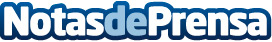 Latam Networks presenta simultáneamente el modelo de negocio Gelatiamo a empresarios de seis paísesMás de 40 empresarios y emprendedores de España, Argentina, México, Colombia, Perú y Panamá, se interesaron por esta cadena de heladeríasDatos de contacto:Pura de RojasALLEGRA COMUNICACION91 434 82 29Nota de prensa publicada en: https://www.notasdeprensa.es/latam-networks-presenta-simultaneamente-el Categorias: Internacional Nacional Franquicias Emprendedores Restauración http://www.notasdeprensa.es